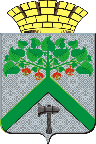 Финансовое управление АДМИНИСТРАЦИИВерхнесалдинскоГО городскоГО  округАПРИКАЗот  19  января  2018 г.								              № 5г. Верхняя СалдаО внесении изменений в приказ Финансового управления администрации Верхнесалдинского городского округа от 03 ноября 2015  № 108 «О перечне и кодах целевых статей расходов, относящихся к бюджету Верхнесалдинского городского округа » На основании пункта 4 статьи 21 Бюджетного кодекса Российской Федерации, в соответствии с Законом Свердловской области от 07.12.2017 № 121-ОЗ «Об областном бюджете на 2018 год и плановый период 2019 и 2020 годов», в целях исполнения бюджета Верхнесалдинского городского округа на 2018 год и плановый период 2019-2020 годов приказываю:1. В перечень и коды целевых статей расходов бюджета Верхнесалдинского городского округа, утвержденных приказом Финансового управления администрации Верхнесалдинского городского округа от 03.11.2015 № 108 (в редакции от 09.01.2018 № 1) внести следующие изменения:1) строку 115 читать в следующей редакции: «Обеспечение условий реализации муниципальными образовательными организациями в Верхнесалдинском  городском округе образовательных программ естественно-научного  цикла и профориентационной работы»;2)  строку 120 читать в следующей редакции: «Обеспечение мероприятий на развитие материально-технической базы муниципальных организации дополнительного образования детей - детско-юношеских спортивных школ»;3) строку 123 читать в следующей редакции: «Обеспечение мероприятий по организации трудоустройства подростков»;4) строку 131 читать в следующей редакции: «Создание в образовательных организациях Верхнесалдинского городского округа условий для получения детьми-инвалидами качественного образования, универсальной безбарьерной среды, позволяющей обеспечить беспрепятственный доступ детей-инвалидов к объектам инфраструктуры образовательных организаций»;5) строку 256 читать в следующей редакции: «Организация и проведение социально-значимого проекта для населения Верхнесалдинского городского округа, направленного на профилактику ВИЧ–инфекции».2. Разместить настоящий приказ на официальном сайте Верхнесалдинского городского округа http://www.v-salda.ru/.3. Контроль исполнения настоящего Приказа оставляю за собой.Заместитель главы администрации - начальник финансовогоуправления администрации                                                    С. В. Полковенкова